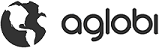 Requirements 												Continually Improve Design		Continually Increase Content		Continually Add Functionality1A	Search Code with Content PagesExternalise as Much Code as PossibleAds and AnalyticsImprove Keywords by Adding LinksVideosTime & DateAbout Us, Contact Us, Help Center, The TermsFormalise a Standardised Sizing SystemFile and Folder System and Structure also Div Name System and StructureKeyword System and StructureControl Panel with Analytics, Comms, Content, Design, Search, Security, Users and MoreUser System with Accounts, Levels, Permissions, Profiles, and MoreLive 3Dimensional Information GraphicLive 3Dimensional Menu Backbone GraphicCreate Javascript/Jquery to Internalise some of the Website PagesCreate Website System and Launch Multiple Websites Logic Code and CalculationsBlog, Chat and Social NetworkingLanguages and TranslationsPayment Processing and eShopFolder Structureaglobi/   database/   logo/   robinstevens/   website/      content/      system/         control/            ads/            analytics/            communications/            content/            design/            functionality/            payments/            translations/            security/            users/         resources/            code/            images/            videos/KeywordsArt,  Business,  Entertainment,  Fashion,  Health,  History,  Jobs,  Language, Math,  Money,  News,  People,  Politics,  Property,  Religion,  Sport, Science,  Technology,  Travel,  War